Question 4 : Incendies, explosions et risques chimiques en 10 questions Répondez aux 10 questions ci-dessous  (Insérez cette feuille dans votre copie sans oublier de mentionner vos  nom et prénom et de la signer)QUESTIONSREPONSESQu’est-ce que                                               le « triangle du feu » ?(Indiquez les conditions nécessaires       et donnez un exemple                                     pour chacune d’elle)Qu’est-ce que le point éclair ?Quelles sont les trois actions principales         à engager le plus rapidement possible                       en cas de début d’incendie                   afin d’en réduire au maximum                       les conséquences ?Que signifient les sigles LIE et LSE ?                 (Indiquez le sens de ces sigles                            et leur signification)Quelles sont les 3 principaux modes              de pénétration des produits toxiques          au plan humain ?Que signifie le sigle CMR ?A quoi correspond une surveillance médicale dite SMR ?(Citez quelques exemples concrets                     pour illustrer votre réponse)Quelles sont les contraintes imposées               par le système européen dit « REACH » relatives aux substances chimiques ?(Répondez en faisant référence                              au mot REACH  en précisant                                                 le sens  de chaque lettre  de ce sigle)Qu’est-ce qu’un produit écotoxique ?Que signifie le sigle suivant ?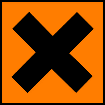 